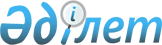 О внесении изменений в приказ Министра сельского хозяйства Республики Казахстан от 4 июня 2009 года № 326 "Об утверждении Правил проведения паспортизации гидромелиоративных систем и водохозяйственных сооружений и форму паспорта"Приказ и.о Министра экологии и природных ресурсов Республики Казахстан от 4 апреля 2023 года № 111. Зарегистрирован в Министерстве юстиции Республики Казахстан 7 апреля 2023 года № 32254
      ПРИКАЗЫВАЮ:
      1. Внести в приказ Министра сельского хозяйства Республики Казахстан от 4 июня 2009 года № 326 "Об утверждении Правил проведения паспортизации гидромелиоративных систем и водохозяйственных сооружений и форму паспорта" (зарегистрирован в Реестре государственной регистрации нормативных правовых актов № 5714) следующие изменения:
      в Правилах проведения паспортизации гидромелиоративных систем и водохозяйственных сооружений, утвержденных указанным приказом:
      пункт 19 изложить в следующей редакции:
      "19. Один экземпляр Паспорта хранится в водохозяйственной организации, второй экземпляр – в ведомстве уполномоченном органе или местных исполнительных органах областей (городов республиканского значения, столицы).";
      форму паспорта гидромелиоративных систем и водохозяйственных сооружений, утвержденную указанным приказом, изложить в новой редакции согласно приложению настоящему приказу.
      2. Комитету по водным ресурсам Министерства экологии и природных ресурсов Республики Казахстан в установленном законодательством порядке обеспечить:
      1) государственную регистрацию настоящего приказа в Министерстве юстиции Республики Казахстан;
      2) размещение настоящего приказа на интернет-ресурсе Министерства экологии и природных ресурсов Республики Казахстан после его официального опубликования;
      3) в течение десяти рабочих дней после государственной регистрации настоящего приказа в Министерстве юстиции Республики Казахстан представление в Департамент юридической службы Министерства экологии и природных ресурсов Республики Казахстан сведений об исполнении мероприятий, предусмотренных подпунктом 1) и 2) настоящего пункта.
      3. Контроль за исполнением настоящего приказа возложить на курирующего вице-министра экологии и природных ресурсов Республики Казахстан.
      4. Настоящий приказ вводится в действие по истечении десяти календарных дней после дня его первого официального опубликования. ПАСПОРТ ГИДРОМЕЛИОРАТИВНЫХ СИСТЕМ И ВОДОХОЗЯЙСТВЕННЫХ СООРУЖЕНИЙ Глава 1. Система лиманного орошения
      Название системы________________________________________________       Год строительства________________________________________________       Год ввода в эксплуатацию_________________________________________       Тип системы: пойменная, на местном стоке, на оросительной системе______________________________________________________________       Система инженерная, полуинженерная, неинженерная (подчеркнуть)       Значение системы-межхозяйственная, внутрихозяйственная (подчеркнуть)       Тип и название сооружения головного водозабора____________________       Местонахождение сооружения_____________________________________                               (близ какого населенного пункта оно находится)       Объемы водопотребления ___миллионов кубических метров (далее – м3)/год       Балансовая стоимость системы __________________________тысяч тенге.       Непосредственное руководство системой осуществляет       ________________ _______________________________________________                               (название водохозяйственной организации)       Система лиманного орошения расположена на территории       ___________ ____________________________________________________                         (область, район, город) Площади лиманного орошения (гектаров) Параметры лиманов Сооружения на системе лиманного орошения Оценочная ведомость к паспорту
      Краткое описание вредных явлений, наблюдающихся в работе системы за последние 5 лет и принятых мер по их устранению (разрушение дамб, плотин, сооружений валов и другие) ____________________________________________       Дополнительные сведения по системе лиманного орошения, не вошедшие в перечень основных вопросов _________________________________       Приложения(перечислить): ____________________       Ситуационная план–схема расположения водопровода. Глава 2. Системы коллектора
      Название коллектора ____________________________________________       Расчетный расход _______________________________________________        Водоприемником служит _________________________________________       Год строительства ____________Год ввода в эксплуатацию ____________       Балансовая стоимость системы коллектора ____________ миллионов тенге        Площадь земель с дренажной сетью в зоне действия системы коллектора       __________ проектная (гектар); ______________фактическая (гектар)       Система коллектора охватывает территорию_________________________       _______________________________________________________________                   (область, районы и оросительные системы) Площадь земель с дренажной сетью в зоне действия системы коллектора Количество отведенной коллектора воды в строке – (тысяч м3) и количество отведенных солей – тысяч тонн за год
      Краткое описание вредных явлений, наблюдавшихся в работе коллекторов за последние 5 лет и принятые меры по их устранению (размыв дна, оползни откосов, подпоры и другие) _____________________________________________________________       Площадь, охваченная наблюдением за уровнем грунтовых вод __________       гектар___________________________________________________________       Краткое описание сооружения, назначение и эксплуатация______________       ________________________________________________________________       Ситуационная план-схема расположения водопровода Ведомость технического состояния и балансовой стоимости системы коллектора 
      Название системы ____________________________________________ Глава 3. Оросительная (оросительно-обводнительная) система
      Название системы _______________________________________________       Год ввода в эксплуатацию_________________________________________       Название источника орошения ____________________________________       Бассейн реки (озера) _____________________________________________       Источник орошения зарегулирован (да, нет) _________________________       Наименование водохранилища и его назначение ______________________       Тип головного водозабора: плотинный, бесплотинный (подчеркнуть)__________________________________________________________       Способ водозабора: самотечный, механический (подчеркнуть) __________       ________________________________________________________________       Расчетная пропускная способность головного сооружения _______м3/секунду, в том числе регулятора м3/секунду или производительность насосной станции ________м3/секунду       Система: самотечная, механическая, смешанная(подчеркнуть) __________       ________________________________________________________________       Наличие автоматизации: гидросооружений, водомерных устройств, всей системы (подчеркнуть) _________________________________________________________       Балансовая стоимость системы _____________________ миллионов тенге       Общая площадь: орошаемых земель __________________________гектар        Лиманного орошения _____________________________________ гектар       обводненных земель ____________________________________________ гектар       Непосредственное руководство системой осуществляется______________       ________________________________________________________________                         (название водохозяйственной организации)       Система расположена на территории ________________________________                                                 (область, районы) Характеристика источника орошения
      По посту, расположенному _____________________________________       Водосборная площадь по посту ___ квадратных километров (далее – км2);       расстояние от устья____ километров       Местонахождение поста эксплуатационной гидрометрии ______________       _______________________________________________________________ Многолетние и фактические расходы или горизонты по посту эксплуатационной гидрометрии Водный баланс системы за 20____ год по данным эксплуатационной гидрометрии (составляется ежегодно (м3 /секунду) Коэффициент полезного действия Размещение гидротехнических сооружений
      Краткое описание вредных явлений, наблюдавшихся за последние пять лет до паспортизации в работе магистрального канала (размывы, прорывы, усиленная фильтрация и другие), с указанием года, последствий этих явлений и принятых мер по их устранению_____________________________________________________________________       Краткое описание технического состояния магистрального канала (находится в исправном состоянии, требует ремонта или восстановления) ___________________________ Система обслуживает сооружений на магистральном канале
      продолжение таблицы Ведомость технического состояния и балансовой стоимости оросительной (оросительно-обводнительной) системы Название системы ______________________________
      продолжение таблицы Водомерные устройства на оросительной систем
      Наличие гидрометрических постов       Всего _________________ штук       Из них оборудованы:       а) рейками ________________ штук       б) водомерными устройствами _________________ штук       в том числе измерительными приборами _____________ штук       Дополнительные сведения       На системе имеются: дороги, находящиеся в ведении органов водного хозяйства всего______ километров, из них с покрытием ________ километров.       Средства связи: телефонных линий ______________________ километров, радиостанций_____ штук       Гражданские здания: всего _______ штук, из них жилых __________ штук       полезной площади _____________квадратных метров (далее – м2)       Линии электропередач ___________ километров ___________ киловатт       Приложения (перечислить): _______________________________________       Ситуационная план - схема расположения водопровода Глава 4. Технический паспорт источника орошения
      Наименование источника_______________________________________       Географическое положение______________________________________                               (через какие области и республики проходит)       Сток: регулируемый, естественный_______________________________       Питание источника: ледниковое, снеговое, смешанное_______________       Среднемноголетний годовой сток _________________миллион м3       Площадь водосбора бассейна реки _______________ м2       Длина реки от истоков до устья ________________________ километров       Количество водомерных станций (постов) УГМС на источнике ___ штук       Количество постов эксплуатационной гидрометрии ____________ штук       Количество оросительных систем, забирающих воду       из источника____________________________________________________штук       С общей площадью орошаемых земель ________________ тысяч гектар Защитные и регулировочные сооружения на источнике орошения Водохранилища на источнике орошения Орошаемые земли и их сельскохозяйственное использование Многолетние характеристики источника орошения
      продолжение таблицы
      Основные особенности режима источника орошения и распределение       водных ресурсов____________________________________________________       Паспорт составлен в 20________ году в _________ экземплярах, которые       переданы следующим водохозяйственным организациям __________________       Ответственный за составление паспорта _________________________________ Глава 5. Технический паспорт водозаборной скважины
      Местоположение скважин_________________________________________       Целевое назначение скважин______________________________________       Категория скважин_______________________________________________       Балансовая стоимость _____________________________миллион тенге       Год ввода в эксплуатацию: ________________________________________       Значение объекта________________________________________________                               (республиканское, областное, районное)       Принято в эксплуатацию с 20___года по акту №____ от _____ 20___ года Основные технические характеристики скважин
      Технические показатели: 
      Краткое описание вредных явлений, наблюдавшихся за последние 5 лети       принятые меры по их устранению ______________________________________       ____________________________________________________________________       Техническое состояние сооружения на момент проведения паспортизации       (исправное, требует капитального ремонта, реконструкция или восстановления)       ____________________________________________________________________       Отметки о проведении технического улучшения и капитальных ремонтов, начиная с года проведения паспортизации (год, вид работы и объем) ________________________       Гражданские и производственные здания с указанием их полезной площади, приводозаборных скважинах__________________________________________________       Средства связи: _______________________________________________________       Приложения:       Чертежи (геолого-гидрогеологические разрезы скважин))       Ситуационная план схема Глава 6. Технический паспорт головного сооружения с плотинным водозабором
      Название сооружения__________________________________________________       Расчетная пропускная способность _________м3/секунду       в том числе регулятора ____________________м3/секунд       Длина плотины ______метров, максимальная высота ____________метров       Балансовая стоимость головного сооружения ___________ миллион тенге       Местонахождение_____________________________________________________                         (название реки и расстояние от ближайшего населенного пункта)       Значение объекта _____________________________________________________                                     (межгосударственное, республиканское)       Материал и тип головного сооружения ___________________________________       Построено в 20____ году по проекту______________________________________                                           (наименование проектной организации)       Архивный № ____________       Принято в эксплуатацию с 20___ года по акту № _____ от 20_____ года Технические показатели Характеристика сооружений, входящих в комплекс головного водозабора
      Особенность конструкции головного сооружения (борьба с донными наносами и угой, переход канала через плотину, устройство по обогреву щитов и другие) __________________       Защитные сооружения в нижнем бъефе за рисбермой (подпорные стенки, облицовка и мощение дна и откосов и другие), их краткое описание с указанием размеров и материала_______________________________________________________________________       __________________________________________________________________________       Приборы приспособления для наблюдения за работой сооружения (пьезометры, реперы, марки и другие) __________________________________________________________       _________________________________________________________________________       Водомерные устройства (тип и оборудование):       а) на плотине;       б) на правобережном регуляторе;       в) на левобережном регуляторе.       Характеристика электроснабжения: питание от энергосистемы или от дизельной станции, параметры сети и дизельной станции ________________________________________       __________________________________________________________________________       Пропуск паводковых расходов воды через плотину и регуляторы (время прохождения паводков, максимальные расходы, способ пропуска паводка, эффективность промывных отверстий, продолжительность промывки) ____ ______________________________________       Вредные явления, наблюдавшиеся в работе головного сооружения. Наименование и описание явлений (просадки, фильтрация, размыв нижнего бъефа, недостатки в работе щитов, подъемников и подъемных механизмов и другие) с указанием года и периодов (паводковый, меженный, в зимних условиях) и принятых мер по их устранению ___________       __________________________________________________________________________       Краткое описание технического состояния сооружения __________________________       Отметки о техническом улучшении и капитальных ремонтах, начиная с года проведения паспортизации (год, вид работы и объем) __________________________________       _________________________________________________________________________       Дополнительные сведения Служебные, жилые здания и прочие постройки при головном сооружении с указанием их полезной площади________________________________________________________________________       Площадь земельного участка, отведенного для нужд эксплуатации гектар, в том числе занято под насаждениями ______________________гектар       Средства связи_____________________________________________________________       Приложения (перечислить)__________________________________________________ Глава 7. Магистральный или межхозяйственный канал
      Название канала и индекс__________________________________________       Год ввода в эксплуатацию канала: __________________________________       Расход в голове канала: максимальный _____м3/секунду нормальный ___________ м3/секунду       Длина канала ______________________________________ километро       Коэффициент полезного действия__________________________________       Балансовая стоимость канала и сооружений _____________ тысяч тенге       Кроме того______________________________________________________                   (площадь лиманного орошения, обводняемая площадь)       Забор воды в канал производится из________________________________                                     (название канала высшего порядка)       Тип сооружения в голове канала___________________________________                                     (название сооружения и № его паспорта)       Канал проходит по территории_____________________________________       (перечислить районы и области с указанием № пикетов на границах между ними)       * При районном значении канала перечислить название обслуживаемых хозяйств  Техническая характеристика канала по участкам
      продолжение таблицы Сооружения на канале и в головах отводов
      продолжение таблицы Итоговые данные сооружений на канале
      Краткое описание вредных явлений, наблюдавшихся за последние 5 лет, предшествовавшие паспортизации (размывы, прорывы, фильтрация и другие), последствия этих явлений и принятых мер по их устранению ______________________________________       Краткое описание технического состояния канала _______________________________       __________________________________________________________________________       Приложения (перечислить): _________________________________________________       Паспорт составил___________________________________________________________                                     (должность, подпись, фамилия)       Паспорт проверил__________________________________________________________                                     (должность, подпись, фамилия)       Дата "___" ______________ 20___год Глава 8. Технический паспорт насосной станции
      Название насосной станции _______________________________________Тип: стационарная, плавучая, передвижная __________________________Число установленных агрегатов ____ штук, в том числе рабочих ___штукГод постройки ____________Год ввода в эксплуатацию________________Общая производительность______________м3/секундуГеометрическая высота подъема максимальная ________________метров минимальная _________________________ метровУстановленная мощность (литров/секунду или киловатт) ______________Источник водозабора_____________________________________________Местонахождение _______________________________________________Балансовая стоимость насосной станции______________ миллионов тенгеНазвание: орошение дренаж (головная, перекаченная) _________________Значение объекта ________________________________________________                         (межгосударственное, республиканское)Насосная станция находятся в ведении ______________________________ Режим работы насосной станции Расход электроэнергии и горючего Техническая характеристика сооружений и оборудования насосной станции
      а) подводящий канал и аванкамера
      б) насосы
      в) двигатели
      Характеристика приемного бассейна (краткое описание с указанием размеров)        ____________________________________________________________________       Напорный бассейн и его характеристика _________________________________       Здание или понтон насосной станции (краткое описание с указанием размеров и основных показателей) ______________________________________________________       Краткое описание пускорегулирующей аппаратуры, автоматики _____________       ____________________________________________________________________       Краткое описание сооружения, назначение и эксплуатация_______________________________________________________________       Краткое описание вредных явлений, наблюдавшихся за последние 5 лет (кавитация, разрывы напорных водопроводов и другие) _____________________________________       _____________________________________________________________________       Техническое состояние насосной станции: исправная, требует капитального ремонта, замены насосов _____________________________________________________________       Двигателей ___________________________________________________________       Сооружений __________________________________________________________       здания (пантона) ______________________________________________________       Отметки о проведенных работах по техническому улучшению и капитальному ремонту с указанием года и объема выполненных работ       _____________________________________________________________________       Средства связи: _______________________________________________________       Площадь земельного участка, отчужденная для нужд эксплуатации ___________       _____________________________________________________________________       Приложение (перечислить): _____________________________________________ Глава 9. Технический паспорт вододелителя
      Название сооружения_____________________________________________       Основной водоток (река, канал) ____________________________________       Название канала_________________________________________________       Материал_______________________________________________________       № пикета на канале_______________________________________________       Год ввода в эксплуатацию_________________________________________       Балансовая стоимость сооружения __________________ миллионов тенге       Водомерные устройства на сооружении (указать типы постов на каждом       отводе) _________________________________________________________ Основные показатели Техническая характеристика сооружения
      Краткое описание вредных явлений, наблюдавшихся за последние 5 лети принятые меры по их устранению (заиление верхнего бьефа, фильтрация, прорывы и другие)       __________________________________________________________________________       Краткое описание сооружения, назначение и эксплуатация _______________________       Техническое состояние сооружения (исправное, требует капитального ремонта, реконструкция или восстановления) ________________________________________________       Отметки о проведении технического улучшения и капитальных ремонтов, начиная с года проведения паспортизации (год, вид работы и объем) _____________________________       Гражданские и производственные здания с указанием их полезной площади       __________________________________________________________________________       Средства связи_____________________________________________________________       Приложения (перечислить)__________________________________________________ Глава 10. Технический паспорт водохранилища
      Название и тип водохранилища ____________________________________       Проектный объем водохранилища _______миллионов м3       Год ввода в эксплуатацию ________________________________________       Назначение водохранилища _______________________________________       Местонахождение _______________________________________________       Балансовая стоимость _____________________________ миллионов тенге        Название зарегулированного водотока, источник _____________________       Значение объекта ________________________________________________                         (межгосударственное, республиканское, областное)       Построено в 20________ году по проекту ___________________________                                     (наименование проектной организации)       Принято в эксплуатацию с 20____ год по акту №____от ____ 20___ год       Наличие отвода земель под водохранилище (Государственный Акт) _____ Технические показатели водохранилища Состав сооружений и их технические характеристики: Водосбросные сооружения
      Краткое описание водохранилища, назначение и эксплуатация (в том числе застроенность и освоенность нижнего бьефа плотины) ________________________________       Краткое описание вредных явлений, наблюдавшихся за последние 5 лет       __________________________________________________________________________       Техническое состояние сооружений в составе объекта (исправное, требует капитального ремонта, реконструкции и восстановления и отметки о техническом улучшении и капитальном ремонте: год, вид, объем) __________________________________       Служебные, жилые здания и прочие постройки с указанием полезной площади       __________________________________________________________________________       __________________________________________________________________________       Приложения: план водохранилища чертежи сооружений схема расположения объекта данные по эксплуатации Глава 11. Технический паспорт группового водопровода
      Наименование водопровода_______________________________________       Источник водоснабжения_________________________________________       Год ввода в эксплуатацию _________       Водопровод проходит по территории _______________________________       _______________________________________________________________       (перечислить области и районы с указанием № пикетов на границах между ними)       Площадь зоны охватываемой групповым водопроводом ____ тысяч гектар       Количество подключенных к водопроводу населенных пунктов ________       Количество хозяйствующих субъектов, получающих воду из водопровода       ________________________________________________________________        Водопотребители:       населенные пункты ___________________________объектов       промышленные предприятия ___________________объектов       Расчетное водопотребление:       Всего ________________тысяч м3/год       в том числе для населения _____________тысяч м3/год       для производства ______________ тысяч м3/год       для животноводства ________тысяч м3/год       Объемы водопотребления:       среднесуточный_______________м3       годовой __________________ тысяч м3       Балансовая стоимость водопровода и сооружений _____тысяч тенге        Общая площадь зоны санитарной охраны ______________ тысяч гектар       Количество ремонтно-эксплуатационных участков ___________ штук Техническое оборудование водозабора
      Магистральный водовод       Общая протяженность магистрального водовода_________километров       В том числе:       - стальные водоводы D= _____ -: ____миллиметрL= ______километров       - чугунные водоводы D= _____ -: ___миллиметр L= _______километров       - полиэтиленовые водоводы D= __ -: ____миллиметр L= ___километров       и другие ____________________________________________________ Арматура и сооружения на магистральном канале  Общая оснащенность разводящих поселковых сетей
      Общая протяженность ______________________________километров       в том числе:        - стальные водоводы D= _____ -: _____ мм L= __________километров - чугунные водоводы D= _____ -: _____ мм L= ___________километров        - полиэтиленовые водоводы D= _____ -: _____ мм L= ___километров другие       _______________________________________________________________
      Насосные станции перекачки:       количество _______________ штук       суммарный расход ____________м3 в секунду       суммарный манометрический напор ___________метров       Продолжение таблицы Оценочная ведомость к паспорту № ____________
      Название группового водопровода_________________________________
      Краткое описание вредных явлений, наблюдавшихся за последние пять лет и принятые меры по их устранению (заиление верхнего бьефа, фильтрация, прорывы и другие) _______________________________________________________________________________       Краткое описание технического состояния водопровода и сооружений в составе объекта на момент паспортизации (исправное, требует капитального ремонта, реконструкции и восстановления и отметки о техническом улучшении и капитальном ремонте: год, вид, объем) _________________________________________________________________________________________________________________________________________________________       Отметки о проведении технического улучшения и капитальных ремонтов, начиная с года проведения паспортизации (год, вид работы и объем) _____________________________       Средства связи_____________________________________________________________       Приложения (перечислить) __________________________________________________
					© 2012. РГП на ПХВ «Институт законодательства и правовой информации Республики Казахстан» Министерства юстиции Республики Казахстан
				
      И.о. министра экологии иприродных ресурсовРеспублики Казахстан 

З. Сулейменова

      "СОГЛАСОВАН"Министерство национальной экономикиРеспублики Казахстан

      "СОГЛАСОВАН"Министерство индустрии иинфраструктурного развитияРеспублики Казахстан
Приложение к приказу
И.о. министра экологии и
природных ресурсов
Республики Казахстан
от 4 апреля 2023 года № 111Утвержден приказом
Министра сельского хозяйства
Республики Казахстан
от 4 июня 2009 года № 326Форма
Категория и название водопользователя
20___ год
20___ год
20___ год
20___ год
20___ год
20___ год
20___ год
20___ год
20___ год
20___ год
Категория и название водопользователя
Всего
В том числе залито
Всего
В том числе залито
Всего
В том числе залито
Всего
В том числе залито
Всего
В том числе залито
1
2
3
4
5
6
7
8
9
10
11
Итого
№ лиманов
Площадь залива, гектар
Средняя глубина залива, метров
Продолжительность состояния воды сутки
Общая длина валов, километров
Максимальная высота, метров
Средняя ширина по верху, метров
Техническое состояние валов (исправны, требуют капитального ремонта, восстановления)
1
2
3
4
5
6
7
8
номер по карте
Название и тип сооружения
Технические показатели сооружения
номер паспорта сооружения
Техническое состояние (исправно, требует капитального ремонта, восстановления)
1
2
3
4
5
№ пп
Инвентарный №
Наименование показателей
№ паспорта
Единица измерения
Количество всего
В том числе требует
В том числе требует
Балансовая стоимость, тенге.
Процент износа (%)
Сумма износа, тенге
Состоит на балансе водохозяйственных организации водопользователей
Примечание
№ пп
Инвентарный №
Наименование показателей
№ паспорта
Единица измерения
Количество всего
Капитального ремонта
Восстановления
Балансовая стоимость, тенге.
Процент износа (%)
Сумма износа, тенге
Состоит на балансе водохозяйственных организации водопользователей
Примечание
1
2
3
4
5
6
7
8
9
10
11
12
13
Итого по системе
километр
Валы лиманов
километр
Сооружения на лиманах
 штук 
в том числе на балансе организаций водохозяйственных
штук 
Валы лиманов
километр
Сооружения на лиманах
штук
Название основного и межхозяйственных коллекторов
Площадь земель с дренажной сетью, гектар
Площадь земель с дренажной сетью, гектар
Площадь земель с дренажной сетью, гектар
Площадь земель с дренажной сетью, гектар
Протяженность дренажной сети, метров
Протяженность дренажной сети, метров
Протяженность дренажной сети, метров
Название основного и межхозяйственных коллекторов
Проектная
Проектная
Фактическая
Фактическая
Всего
В том числе с открытой
Из них с глубиной свыше 1,5 метра
Название основного и межхозяйственных коллекторов
Всего
В том числе с закрытой
Всего
В том числе с закрытой
Всего
В том числе с открытой
Из них с глубиной свыше 1,5 метра
1
2
3
4
5
6
7
8
Годы
Наименование коллектора
Сток за год, тысяч тонн
Отведено солей за год, тысяч тонн
Минерализация воды, грамм/литр
Минерализация воды, грамм/литр
Минерализация воды, грамм/литр
Годы
Наименование коллектора
Сток за год, тысяч тонн
Отведено солей за год, тысяч тонн
Максимальная
Средняя
Минимальная
№ п/п
Наименование показателей
Единица измерения
Всего
Всего
Всего
Всего
Всего
№ п/п
Наименование показателей
Единица измерения
Количество
Из них требует
Из них требует
Балансовая стоимость тысяч тенге
Сумма износа тысяч тенге
№ п/п
Наименование показателей
Единица измерения
Количество
капитального ремонта
восстановления тысяч тенге
Балансовая стоимость тысяч тенге
Сумма износа тысяч тенге
Межхозяйственная сеть и сооружения на ней
1
Межхозяйственные коллекторы, включая основной
километр
2
Сооружения
 штук 
3
Насосные станции
штук
4
Гидрометрические посты
 штук 
5
Мосты и переезды
штук
Месяцы
Многолетние расходы за период наблюдений с 20____год по 20____год
Многолетние расходы за период наблюдений с 20____год по 20____год
Многолетние расходы за период наблюдений с 20____год по 20____год
Декады
Фактические расходы по годам
Фактические расходы по годам
Фактические расходы по годам
Месяцы
Декады
20____год
20____год
20____год
январь
февраль
март
апрель
май
1
2
3
июнь
1
2
3
июль
1
2
3
август
1
2
3
сентябрь
1
2
3
октябрь
ноябрь
декабрь
Средние за год
Средние за вегетационный период
Наибольший, м3/секунд
Дата
Наименьший, м3/секунд
Дата
Месяцы и декады
Водозабор в систему
Водозабор в систему
Водозабор в систему
Водозабор в систему
Водозабор в систему
Израсходовано
Израсходовано
Израсходовано
Израсходовано
Израсходовано
Месяцы и декады
По плану водопользования
Фактически поступило
Фактически поступило
Фактически поступило
Фактически поступило
Всего
В том числе
В том числе
В том числе
В том числе
Месяцы и декады
По плану водопользования
Всего
В том числе
В том числе
В том числе
Всего
Подано хозяйствам в точках выдела на
Подано хозяйствам в точках выдела на
Передано в другие системы
Название источника
Месяцы и декады
По плану водопользования
Всего
Из источника орошения
Из других источников
Название источника
Всего
Орошение
Прочие нужды
Передано в другие системы
Название источника
1
2
3
4
5
6
7
8
9
10
11
январь
февраль
март
апрель
1
2
3
за месяц
май
1
2
3
за месяц
июнь
1
2
3
за месяц
июль
1
2
3
за месяц
август
1
2
3
за месяц
сентябрь
1
2
3
за месяц
октябрь
ноябрь
декабрь
Средний за год
Средний за вегетационный период
Внутрихозяйственной сети
Межхозяйственной сети
Всей системы
Магистрального канала
Средний за год
Средний за вегетационный период
Наименование сооружений на канале и в головах отводов
№ пике- тов
Характеристика сооружений
Характеристика сооружений
Характеристика сооружений
Характеристика сооружений
Характеристика сооружений
Характеристика сооружений
Наименование сооружений на канале и в головах отводов
№ пике- тов
Пропускная способность м3/секунду
Материал
Год постройки
Техническое состояние
Связь
Тип водомерного устройства
1
2
3
4
5
6
7
8
Годы
Названия районов и хозяйств
Всего орошаемых земель, гектар
Использовано орошаемых земель в сельскохозяйственном производстве, гектар
Фактически полито использованных орошаемых земель, гектар
Имеется земель лиманного орошения, гектар
Имеется земель лиманного орошения, гектар
Площадь обводненных земель, гектар
Названия и категории хозяйств, получающих воду непосредственно из каналов (выдела воды в хозяйство)
Годы
Названия районов и хозяйств
Всего орошаемых земель, гектар
Использовано орошаемых земель в сельскохозяйственном производстве, гектар
Фактически полито использованных орошаемых земель, гектар
Всего
В том числе фактически залито
Названия и категории хозяйств, получающих воду непосредственно из каналов (выдела воды в хозяйство)
1
2
3
4
5
6
7
8
9
Подвешенная площадь под выделом воды в хозяйство
Подвешенная площадь под выделом воды в хозяйство
Отводы
Отводы
Отводы
Отводы
Орошаемых земель, гектар
Обводненных земель, гектар
Название и № паспорта (берется из карты системы)
Берег Л- левый, П-правый
Подвешенная площадь
Подвешенная площадь
Орошаемых земель, гектар
Обводненных земель, гектар
Название и № паспорта (берется из карты системы)
Берег Л- левый, П-правый
Орошаемых земель, гектар
Обводненных земель, гектар
10
11
12
13
14
15
№ п/п
Наименование показателей
Единица измерения
Всего
Всего
Всего
Всего
Всего
№ п/п
Наименование показателей
Единица измерения
Количество
Из них требует
Из них требует
Балансовая стоимость, тысяч тенге
Сумма износ, тысяч тенге
№ п/п
Наименование показателей
Единица измерения
Количество
Капитального ремонта
Восстановления
Балансовая стоимость, тысяч тенге
Сумма износ, тысяч тенге
Межхозяйственная сеть и сооружения на ней
Межхозяйственная сеть и сооружения на ней
1
Межхозяйственные каналы (включая магистральные) - всего
километр
1
в том числе облицовано
километр
2
Сооружения на магистральных и межхозяйственных каналах (кроме выделов воды в хозяйство) - всего
штук
3
Сооружения в точках выдела воды в хозяйства
штук
4
Насосные станции
штук
5
Мосты и переезды
штук
6
Водомерные устройства (не входящие в комплекс сооружений)
штук
7
8
Итого по межхозяйственной сети
Итого по межхозяйственной сети
Итого по межхозяйственной сети
Итого по межхозяйственной сети
В том числе на балансе водохозяйственных организаций
В том числе на балансе водохозяйственных организаций
В том числе на балансе водохозяйственных организаций
В том числе на балансе водохозяйственных организаций
В том числе на балансе водохозяйственных организаций
Количество
Из них требует
Из них требует
Балансовая стоимость, тысяч тенге
Сумма износа, тысяч тенге
Количество
Капитального ремонта
Восстановления
Балансовая стоимость, тысяч тенге
Сумма износа, тысяч тенге
Годы
Всего, штук
В том числе, штук
В том числе, штук
В том числе, штук
В том числе, штук
В том числе, штук
В том числе, штук
В том числе, штук
В том числе, штук
В том числе, штук
В том числе, штук
В том числе, штук
В том числе, штук
Годы
Всего, штук
Водосливы всех видов
Водомеры водовыпуски
Лотки всех видов
Водомерные насадки
Тарированные сооружения
Фиксированные русла
Рейки
Измерительные приборы всех видов
Измерительные приборы всех видов
Измерительные приборы всех видов
Измерительные приборы всех видов
Измерительные приборы всех видов
Годы
Всего, штук
Водосливы всех видов
Водомеры водовыпуски
Лотки всех видов
Водомерные насадки
Тарированные сооружения
Фиксированные русла
Рейки
1
2
3
4
5
6
7
8
9
10
11
12
13
14
№ пп
Название и тип сооружения (плотины, дамбы обвалования, шпоры и другие), характеристика и основные размеры
№ паспорта сооружения и название организации, где он хранится
1
2
3
Наименование водохранилища
Расстояние от устья, км
Площадь зеркала, км2
Площадь зеркала, км2
Объем, млн. м3
Объем, млн. м3
Вид регулирования стока (многолетнее, сезонное, недельное суточное)
Назначение (орошение, энергетика, водоснабжение, рыбное хозяйство, водный транспорт и другие)
№ паспорта водохранилища и наименование организации, где он находится
Наименование водохранилища
Расстояние от устья, км
При нормальном подпорном уровне
При уровня тертвого объема
Полный
Полезный
Вид регулирования стока (многолетнее, сезонное, недельное суточное)
Назначение (орошение, энергетика, водоснабжение, рыбное хозяйство, водный транспорт и другие)
№ паспорта водохранилища и наименование организации, где он находится
1
2
3
4
5
6
7
8
9
Год
Название оросительной системы
Всего орошаемых земель, гектар
В том числе
В том числе
Использовано орошаемых земель в сельскохозяйственном производстве, гектар
Фактически полито использованных орошаемых земель, гектар
Имеется земель лиманного орошения, гектар
Площадь обводненных земель, гектар
Год
Название оросительной системы
Всего орошаемых земель, гектар
Регулярно орошаемых, гектар
Условно орошаемых, гектар
Использовано орошаемых земель в сельскохозяйственном производстве, гектар
Фактически полито использованных орошаемых земель, гектар
Имеется земель лиманного орошения, гектар
Площадь обводненных земель, гектар
1
2
3
4
5
6
7
8
9
№ пп.
Местоположение станции (поста)
Расстояние от устья, км
Площадь водосбора км 2
Средняя дата прохождения поводка и его продолжительность
Период наблюдений
Характеристика расходов
Характерные расходы воды по месяцам, м3/сек (среднемноголетние расходы)
Характерные расходы воды по месяцам, м3/сек (среднемноголетние расходы)
Характерные расходы воды по месяцам, м3/сек (среднемноголетние расходы)
Характерные расходы воды по месяцам, м3/сек (среднемноголетние расходы)
Характерные расходы воды по месяцам, м3/сек (среднемноголетние расходы)
Характерные расходы воды по месяцам, м3/сек (среднемноголетние расходы)
Характерные расходы воды по месяцам, м3/сек (среднемноголетние расходы)
№ пп.
Местоположение станции (поста)
Расстояние от устья, км
Площадь водосбора км 2
Средняя дата прохождения поводка и его продолжительность
Период наблюдений
Характеристика расходов
1
2
3
4
5
6
7
1
2
3
4
5
6
7
8
9
10
11
12
13
14
Средний
наибольший
наименьший
Характерные расходы воды по месяцам, м 3 /сек (среднемноголетние расходы)
Характерные расходы воды по месяцам, м 3 /сек (среднемноголетние расходы)
Характерные расходы воды по месяцам, м 3 /сек (среднемноголетние расходы)
Характерные расходы воды по месяцам, м 3 /сек (среднемноголетние расходы)
Характерные расходы воды по месяцам, м 3 /сек (среднемноголетние расходы)
Характерные расходы воды по месяцам, м 3 /сек (среднемноголетние расходы)
Характерные расходы воды по месяцам, м 3 /сек (среднемноголетние расходы)
За период наблюдений
За период наблюдений
За период наблюдений
За период наблюдений
За период наблюдений
За период наблюдений
8
9
10
11
12
за год
За период вегетации
Наибольший летний
Наибольший летний
Наименьший летний
Наименьший летний
Наименьший зимний
Наименьший зимний
8
9
10
11
12
за год
За период вегетации
Расход
Дата и год
Расход
Дата и год
Расход
Дата и год
15
16
17
18
19
20
21
22
23
24
25
26
27
№ пп
Наименование показателей и единицы измерений
Характеристика показателей по скважинам № _______________
1
2
3
1
Абсолютные отметки устья скважины, метр
2
 Глубина скважины, метр 
3
Водоносный горизонт (комплекс) намеченный к эксплуатации:
3
1. Возраст 
3
 2. Водовмещающие породы 
3
3. Глубина залегания водоносного горизонта (комплекса), метр
4
 Уровень воды от поверхности земли 
4
1. Статистический, метр
4
 2. Динамический, метр 
5
 Качество воды 
5
 1. Сухой остаток, грамм/литр 
6
 Конструкция скважины при эксплуатации 
6
1. Эксплуатационная колонна Диаметр____ миллиметр, метр
6
2. Фильтровая колонна Диаметр____ миллиметр, метр
6
3. Рабочая часть фильтра Диаметр____ миллиметр, метр
6
4. Отстойник Диаметр____ миллиметр, метр
7
 Тип фильтра 
8
 Насосная станция 
8
 1. Тип насоса (водоподъемника) 
8
 2. Тип электродвигателя (двигателя) 
8
3. Производительность, м3/час
8
4. Напор, метров
8
 5. Источник электроэнергии 
9
 Дебит скважины 
№ п/п
Наименование сооружений
Количество отверстий, штук
Расчетная пропускная способность, м3/секунду
Напор над порогом, метров
1
2
3
4
5
1
Плотина
2
Промывные устройства
3
Правобережный регулятор
4
Левобережный регулятор
№ п/п
Основные элементы сооружения и их показатели
Единица измерения
Плотина
Промывные устройства
Правобережный регулятор
Левобережный регулятор
1
2
3
4
5
6
7
1
Понур длина/ширина
метров
2
Водобой (лоток и колодец) длина, ширина
-
3
Тип гасителя энергии длина, ширина
-
4
Рисберма _________________ (материал)
-
5
Крепление верхнего бъефа
м2
6
Крепление нижнего бъефа
-
7
Высота порога
метров
8
Высота перепада
-
9
Количество ступеней
штук
10
Число отверстий
-
11
Размер каждого отверстия длина/ширина или диаметр
метров
12
Затворы (щиты)
-
а) тип
-
б) материал
-
в) размер затвора высота, ширина
метров
13
Запасные щиты (шандоры) и подъемники
штук
14
Подъемники:
-
а) тип
-
б) количество
штук
в) продолжительность подъема опускания
минут
15
Мосты: а) служебный длина, ширина, материал
-
б) проезжий длина, ширина, материал
-
Наименование участка
Максимальный расход в
Размеры канала
Размеры канала
Размеры канала
Размеры канала
Канал проходит в
Канал проходит в
Канал проходит в
Канал проходит в
Наименование участка
Максимальный расход в
Длина участка, километров
Ширина по дну, метров
Глубина наполнения при Q максимальных, метров
Заложение откосов
Выемке, километров
Насыпи, километр
Полу выемке полу насыпи, километров
Косогоре, километров
1
2
3
4
5
6
7
8
9
10
Всего
Грунты
Крепление и облицовка
Крепление и облицовка
Крепление и облицовка
Ширина полосы, метров
Древонасаждения, километров
Древонасаждения, километров
Грунты
Материал
Длина, километров
Площадь, м2
Ширина полосы, метров
Древонасаждения, километров
Древонасаждения, километров
Грунты
Материал
Длина, километров
Площадь, м2
Ширина полосы, метров
одностороннее
двухстороннее
11
12
13
14
15
16
17
Название сооружений на канале и в головах отводов
№ пикетов
Характеристика сооружения
Характеристика сооружения
Характеристика сооружения
Характеристика сооружения
Характеристика сооружения
Характеристика сооружения
Характеристика сооружения
пропускная способность, м3/секунду
материал
имеется ли связь какая (радио, телефон)
год по постройки сооружения
техническое состояние сооружения
№ пас порта сооружения
тип водомерного устройства
1
2
3
4
5
6
7
8
9
Названия и категории водопользователей, получающих воду из паспортизируемого канала (выделы воды в хозяйства)
Подвешенная площадь под водовыделом
Подвешенная площадь под водовыделом
Отводы
Отводы
Отводы
Отводы
название отводов и № их паспортов
берег Л – левый, П -правый
Подвешенная площадь
Подвешенная площадь
орошаемых земель
Обводненных земель, гектар
орошаемых земель
обводненных земель, гектар
10
11
12
13
14
15
16
№ п/п
Наименование показателей
Единица измерения
Количество штук
1
2
3
4
1
Сооружений на канале (кроме выделов воды в хозяйство)
штук
Из них оборудовано водомерными устройствами
штук
2
Выделено воды водопользователям - всего
штук
В том числе:
а) оборудовано сооружениями
штук
б) оборудовано водомерными устройствами
штук
3
Насосные станции всего
штук
Из них электрифицированные
штук
4
Водомерные устройства - всего
штук
5
Мосты и переезды через канал
штук
6
Для обслуживания канала имеется эксплуатационных дорог
километров
Месяцы
Декады
20___ год
20___ год
20___ год
20___ год
20___ год
20___ год
20___ год
20___ год
Месяцы
Декады
Число агрето-часов работы
Подано воды тысяч м3
Число агрегато-часов работы
Подано воды тысяч м3
Число агрегато-часов работы
Подано воды тысяч м3
Число агрегато-часов работы
Подано воды тысяч м3
1
2
3
4
5
6
7
8
9
10
январь
1
январь
2
январь
3
январь
За месяц
февраль
1
февраль
2
февраль
3
февраль
За месяц
март
1
март
2
март
3
март
За месяц
Показатели
20___ год
20___ год
20___ год
Израсходовано:
электроэнергии, киловатт/час
дизельного топлива, тонн
Затраты:
на электроэнергию, тысяч тенге
на горючее, тысяч тенге
Подводящий канал
Подводящий канал
Подводящий канал
Подводящий канал
Подводящий канал
Подводящий канал
Подводящий канал
Аванкамера (водоприемник)
Аванкамера (водоприемник)
Длина, метров
Ширина по дну, метров или диаметров, миллиметров
Глубина заполнения при максимальном расходе, метров
Заложение откосов
Крепление
Крепление
Крепление
Тип и материал
Длина, метров
Длина, метров
Ширина по дну, метров или диаметров, миллиметров
Глубина заполнения при максимальном расходе, метров
Заложение откосов
Длина, метров
Материал
Площадь, метров
Тип и материал
Длина, метров
Насосы
Насосы
Насосы
Насосы
Насосы
Насосы
Насосы
Насосы
Насосы
Насосы
Насосы
Насосы
Насосы
Насосы
Насосы
Насосы
№ насоса
Назначение (рабочий, резервный)
Назначение (рабочий, резервный)
Назначение (рабочий, резервный)
Тип и марка
Завод– изготовитель
Завод– изготовитель
Год ввода в эксплуатацию
Год ввода в эксплуатацию
Производительность м3/секунду
Производительность м3/секунду
Полный напор, метров
Полный напор, метров
Число оборотов в минуту
Число оборотов в минуту
Потребная мощность, киловатт
1
2
2
2
3
4
4
5
5
6
6
7
7
8
8
9
Трубопроводы
Трубопроводы
Трубопроводы
Трубопроводы
Трубопроводы
Трубопроводы
Трубопроводы
Трубопроводы
Трубопроводы
Трубопроводы
Трубопроводы
Трубопроводы
Опоры под трубопроводы
Опоры под трубопроводы
Опоры под трубопроводы
Опоры под трубопроводы
всасывающий
всасывающий
всасывающий
всасывающий
всасывающий
всасывающий
напорный
напорный
напорный
напорный
напорный
напорный
Опоры под трубопроводы
Опоры под трубопроводы
Опоры под трубопроводы
Опоры под трубопроводы
Материал
Материал
Диаметр, миллиметров
Длина, погонных метров
Длина, погонных метров
Длина, погонных метров
Материал
Материал
Диаметр, миллиметров
Диаметр, миллиметров
Длина, погонных метров
Длина, погонных метров
Материал
Материал
Количество, штук
Количество, штук
10
10
11
12
12
12
13
13
14
14
15
15
16
16
17
17
№ двигателя
Назначение (рабочий, резервный)
Тип
Марка
Завод- изготовитель
Год ввода в эксплуатацию
Номинальная мощность литров/секунду
Число оборотов в минуту
Напряжение, вольт
Трансформаторы
Трансформаторы
№ двигателя
Назначение (рабочий, резервный)
Тип
Марка
Завод- изготовитель
Год ввода в эксплуатацию
Номинальная мощность литров/секунду
Число оборотов в минуту
Напряжение, вольт
Тип и марка
Номинальная мощность, киловатт
1
2
3
4
5
6
7
8
9
10
11
№ п/п
Отверстие в основное русло и отводы
Пропускная способность, м 3 /сек.
1
2
3
1
Итого 
Итого 
№ п/п
Основные элементы сооружения
Единица измерения
Отверстие в основное русло
Отводы (графится по их числу) название отвода
1
2
3
4
5
1
Понур длина, ширина 
метров
2
Водобой [лоток и колодец] длина, ширина
метров
3
Тип гасителя энергии длина, ширина 
-
4
Рисберма ________________ (материал) 
метров
5
Крепление верхнего бъефа 
м2
6
Крепление нижнего бъефа 
м2
7
Материал крепления 
метров
8
Высота порога перед щитом 
метров
9
Высота перепада за щитом 
метров
10
Количество ступеней 
штук
11
Число отверстий 
-
12
Размер каждого отверстия длина/ ширина или диаметр
метров
13
Затворы (щиты): тип 
-
 материал 
-
 количество 
штук
размер затвора, высота 
метров
ширина 
метров
14
Запасные щиты (шандоры) 
штук
15
Подъемники: тип 
-
количество 
штук
16
Продолжительность: подъема 
минут
16
опускания 
минут
17
Мосты: а) служебный, длина 
метров
17
ширина 
метров
б) проезжий, длина 
метров
ширина 
метров
18.
Электроснабжение
метров
19.
Эксплуатационные дороги
метров
№ п/п
Наименование
Единица измерения
Показатели
Дополнения и пояснения
1
Проектные отметки:
Форсированный подпорный уровень
 Нормальный подпорный уровень
 Уровень мертвого объема
2
Проектный объем
Полный полезный 
3
Площадь зеркала
Форсированный подпорный уровень
 Нормальный подпорный уровень
 Уровень мертвого объема
4
Средняя и максимальная 
длина и ширина водохранилища
5
Средняя и максимальная 
глубина водохранилища 
6
Протяженность береговой линии водохранилища
7
Работает изолированно или в каскаде водохранилища
Название
Сооружения рабочей части
Сооружения рабочей части
Сооружения рабочей части
Сооружения рабочей части
Сооружения рабочей части
Сооружения рабочей части
Сооружения рабочей части
Сооружения рабочей части
Название
Тип
Грунт тела плотины
Длина плотины, метров
Ширина по основанию, метров
Макс высота
Ширина по гребню
Материал
и крепления откосов
Коэффициент заложения откосов
Плотины
Сопрягающие дамбы
Название
Тип
Размеры водопропускных отверстий
Тип запорных устройств
Макс пропускная способность, м3/секунду
Сороудерживающие и рыбозащитные устройства, штук
паводковый водосброс
донные водовыпуски
Наименование
Тип
Марка
Единица измерения
Общее количество
1. Насос
штук
2.
штук
3.
штук
Дренажный насос
Дренажный насос 
штук.
Задвижки 
штук
Ограждение ЗСО 
метров
№
п/п
Наименование
Наименование
Тип
Марка
Количество штук
Техническое состояние
Примечание
1
2
2
3
4
5
6
7
1
Запорно-регулирующая арматура
Задвижки
1
Запорно-регулирующая арматура
Вентили
1
Запорно-регулирующая арматура
Затворы
1
Запорно-регулирующая арматура
1
Запорно-регулирующая арматура
2
Водоразборные колонки и краны
Водозаборные колонки
2
Водоразборные колонки и краны
Подарный гидрант
2
Водоразборные колонки и краны
Краны
2
Водоразборные колонки и краны
2
Водоразборные колонки и краны
3
Предохранительная арматура
Противоударные клапаны
3
Предохранительная арматура
Предохранительные клапаны
3
Предохранительная арматура
Вантузы
3
Предохранительная арматура
3
Предохранительная арматура
4
Колодцы, диаметр в метрах
Колодцы, диаметр в метрах
5
Колодцы, диаметр в метрах
Колодцы, диаметр в метрах
6
Упоры
Упоры
7
Упоры
Упоры
8
Компенсаторы, диаметр в метрах
Компенсаторы, диаметр в метрах
9
Компенсаторы диаметр в метрах
Компенсаторы диаметр в метрах
№ п/п
Наименование
Тип
Марка, объем
Единица измерения
Количество
Техническое состояние
1
Задвижки 
штук
2
Задвижки 
штук
3
Вантузы 
штук
4
Обратный клапан 
штук
5
Водоразборные колонки 
штук
6
Пожарные гидранты 
штук
7
Колодцы d= d=
штук
№ п/п
Наименование
Тип
Марка
Единица измерения
Количество
1
Насос 
штук
Дренажный насос 
штук
задвижки 
штук
Задвижки с эл. приводом 
штук
штук
№ пп.
Инвентарный №
Наименование показателей
№ паспорта
Единица измерения
Количество
Балансовая стоимость, тенге
Процент износа
Сумма износа, тенге
Примечание
1
2
3
4
5
6
7
8
9
10